Fill in the BlanksTwo-Step FunctionsInputFunction MachineFunction MachineOutputFunction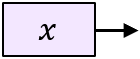 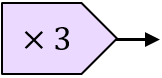 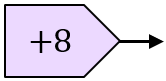 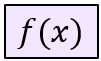 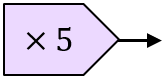 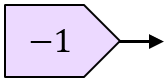 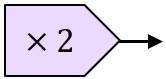 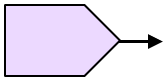 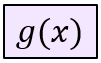 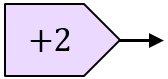 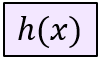 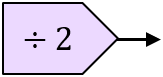 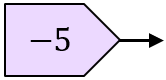 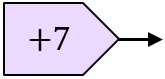 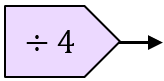 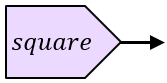 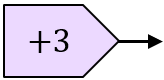 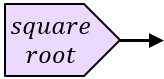 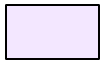 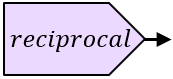 